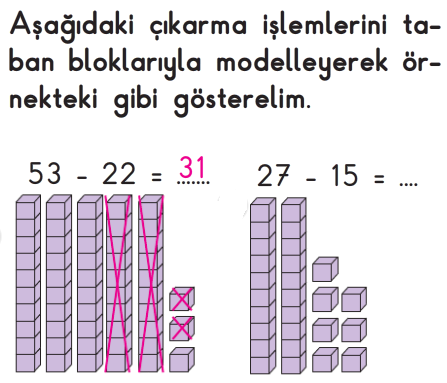 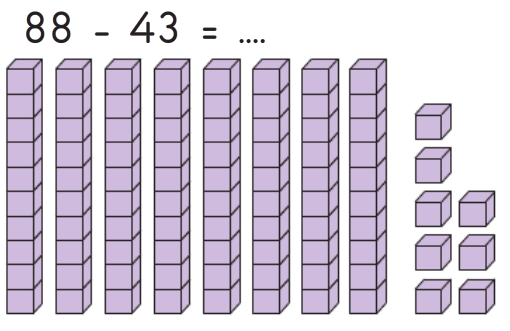 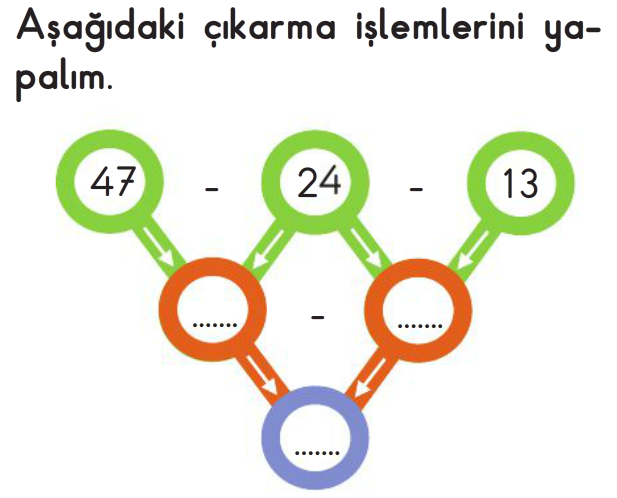 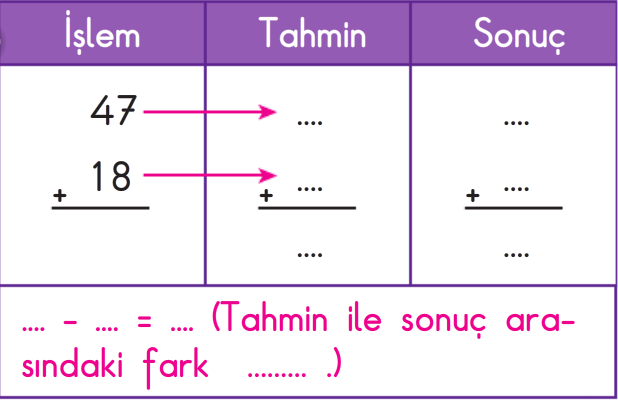 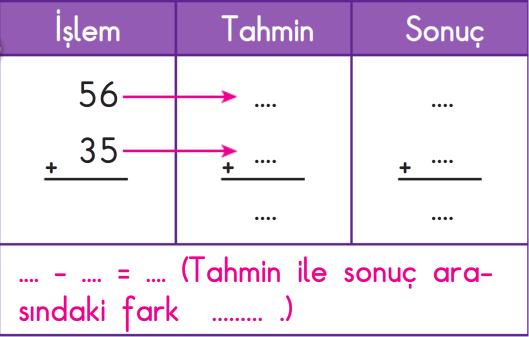 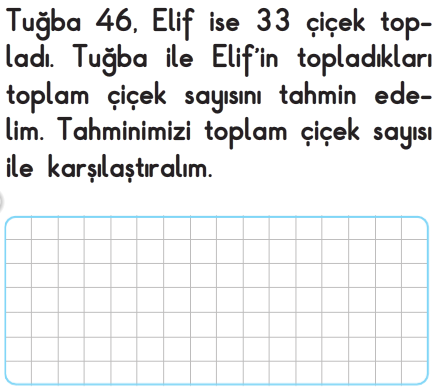 Bit Soru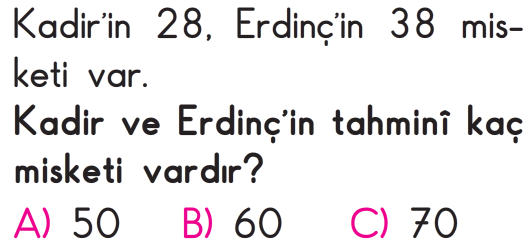 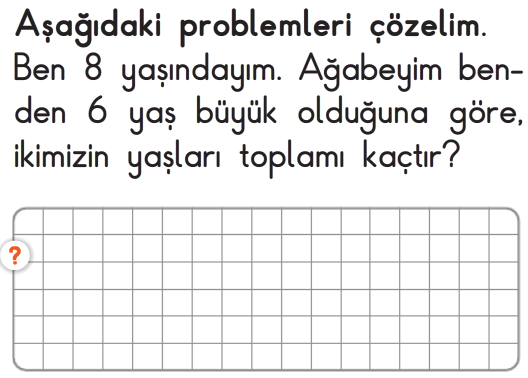 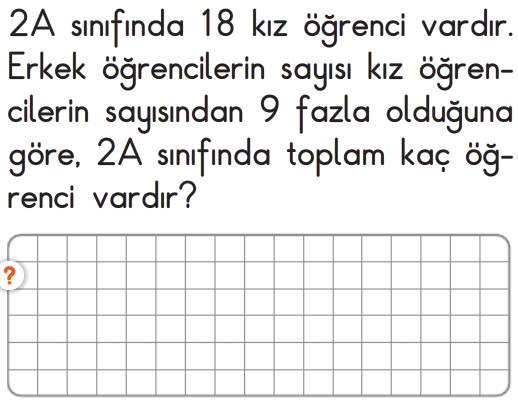 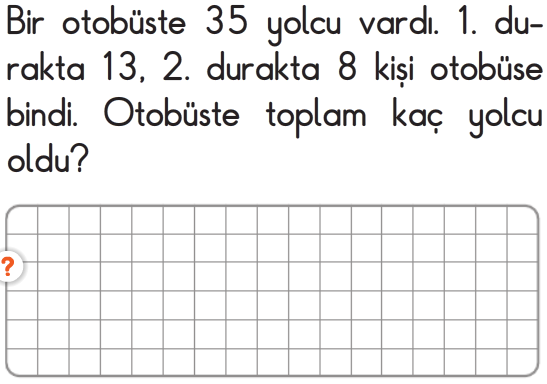 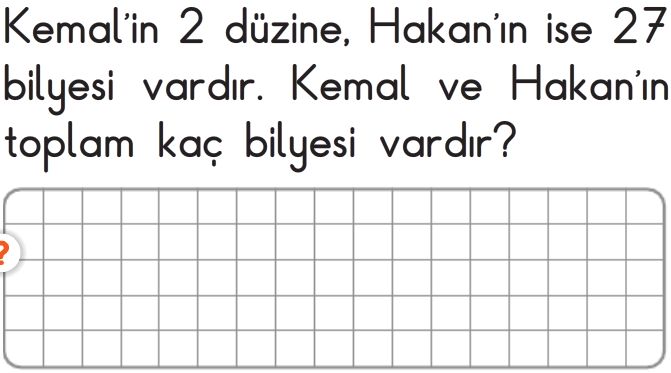 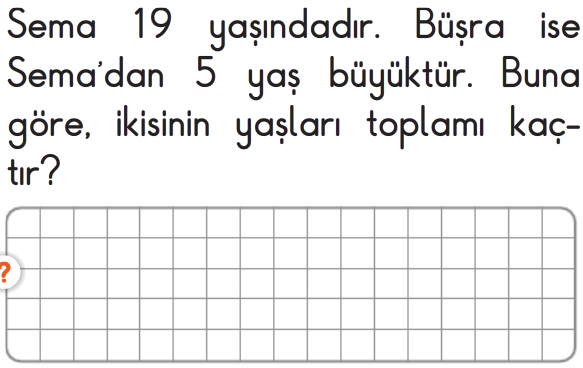 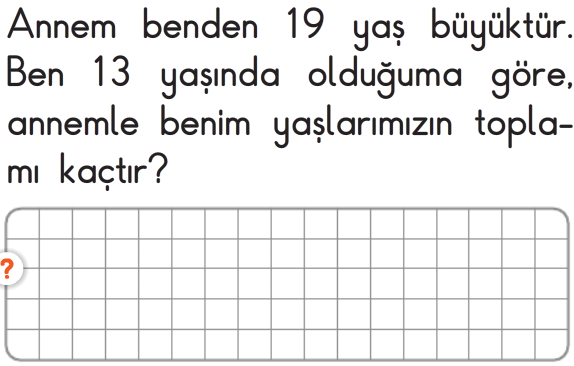 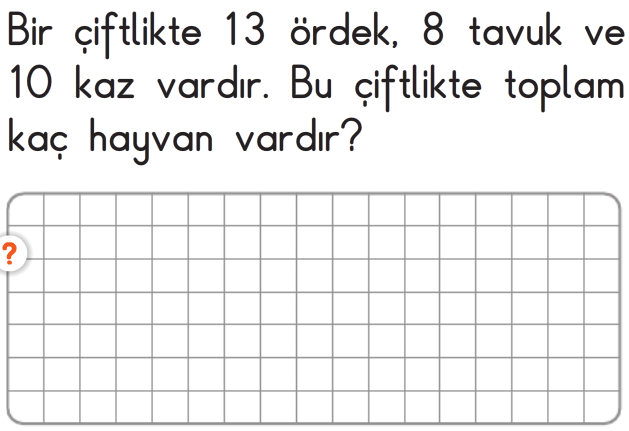 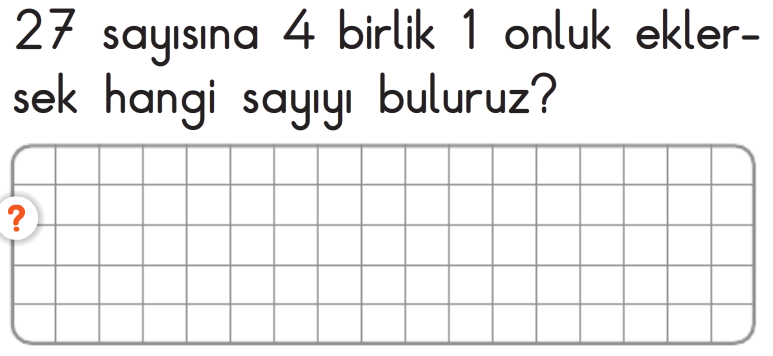 Enes SERT2/A Sınıfı Çalışmaları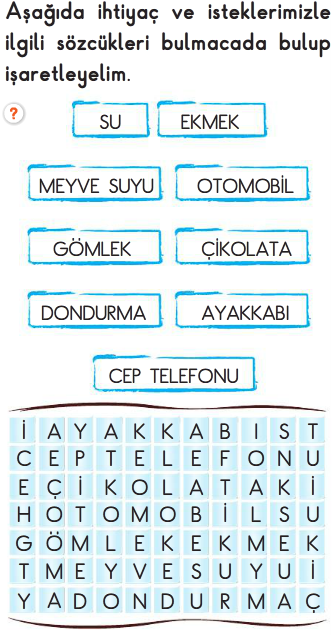 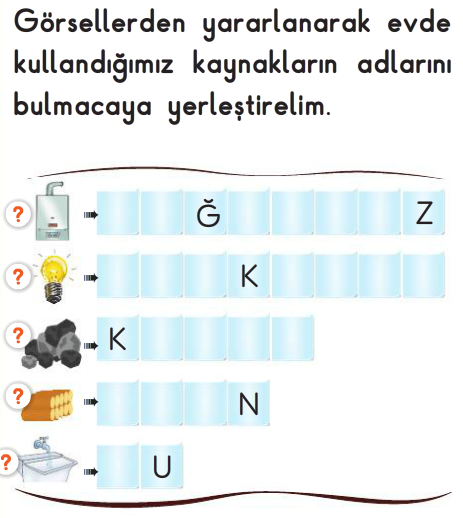 MİNİ TEST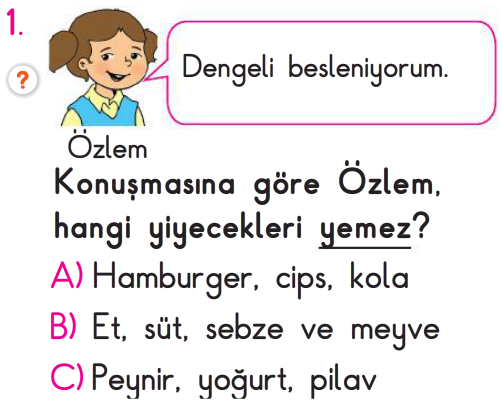 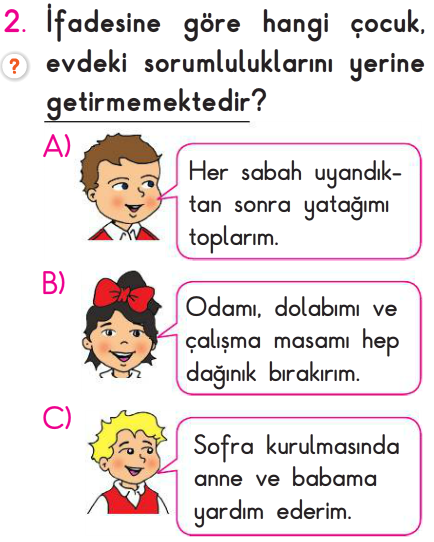 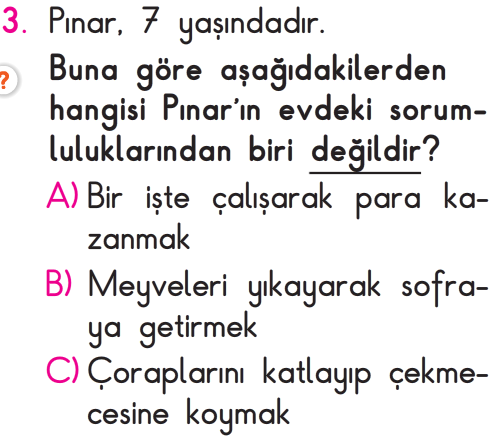 